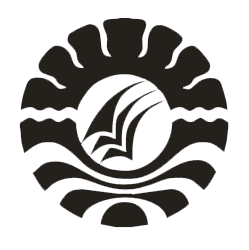 PENGARUH PENERAPAN MODEL PEMBELAJARAN AKTIVE DEBATE TERHADAP HASIL BELAJAR SISWA PADA MATA PELAJARAN SOSIOLOGI KELAS XI SMKN 1 PALLANGGA KABUPATEN GOWASKRIPSIDiajukan untuk Memenuhi Sebagian Persyaratan Guna Memperoleh Gelar Sarjana Pendidikan pada Program Studi Teknologi Pendidikan Fakultas Ilmu Pendidikan Universitas Negeri MakassarOleh :Zulkifli Sahari 1141040024PROGRAM STUDI TEKNOLOGI PENDIDIKAN FAKULTAS ILMU PENDIDIKAN UNIVERSITAS NEGERI MAKASSAR 2017i